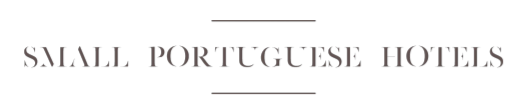 Aceite as sugestões SPH e torne 2022 num ano especialConheça as 10 resoluções que vão mudar o seu novo anoLisboa, 13 de janeiro de 2022 – Nesta altura do ano, surgem as resoluções com a perspetiva de uma vida melhor, com novos hábitos e crenças, uma mente limpa e um corpo são. A Small Portuguese Hotels alia-se aos portugueses para os ajudar a construir um caminho alinhado com as expetativas de cada um. Como? Alertando para a necessidade de momentos de pausa e descanso, para que cada tarefa diária possa, depois, fluir naturalmente e com mais impacto e determinação. Conheça as 10 resoluções que a SPH preparou para si e, em cada uma delas, a sugestão para usufruir de momentos de paz e tranquilidade em hotéis únicos, de Norte a Sul do país. E se não for “corajoso” para enfrentar estas sugestões, pode sempre “oferecê-las” a quem mais gosta através dos vouchers SPH.Pronto para as resoluções de 2022?#1 – Fazer mais exercício físicoAliar o descanso ao exercício físico é possível. O Hotel Evidencia Belverde providencia um ginásio para que consiga dar continuidade aos seus treinos, assim como relaxar no spa e aproveitar as magníficas paisagens a poucos quilómetros de Lisboa.#2 – Ser mais saudávelComer de forma saudável fora de casa já não é um sacrifício com as diversas opções vegetarianas e vegan dos hotéis SPH. Escolha a localização e desfrute da sua estadia sem sentimento de culpa.#3 – Passar mais tempo com os meus filhosTempo de qualidade com aqueles de quem mais gostamos depende cada vez mais de cada um de nós. O hotel Quinta dos Machados é o verdadeiro refúgio para um convívio em família e com a natureza. Faça caminhadas ao ar livre e opte por um piquenique à hora da refeição. Esta é uma experiência que ninguém vai esquecer.#4 Descobrir 3 novas regiões de PortugalDifícil será escolher quais as melhores cidades. Aceite as sugestões: o hotel Cocoon Eco Design Lodges, no Alentejo, é um empreendimento eco moderno no sul da Herdade da Comporta, concebido para que consiga viver em perfeita harmonia com a sua envolvência; o hotel Cidnay Santo Tirso, no Norte do país, oferece um ambiente relaxante e contemporâneo, com momentos de entretenimento; e por fim, no centro, encontre as Casas do Côro, com diferentes tipos de alojamento, uma piscina, uma horta e um spa ecológico. Aproveite Portugal e reconecte-se com a natureza.#5 – Ir de férias e levar o meu cão, o meu mais fiel amigoOpte por tempo de qualidade para si e leve consigo o seu companheiro de quatro patas. No Hotel Vale D’Azenha, em Alcobaça, os animais de estimação são bem-vindos e também eles desfrutam do espaço.#6 – Dormir mais e melhorO descanso é a chave para a produtividade e para o sucesso. No entanto, nem sempre é possível dormir o suficiente na correria do dia-a-dia. Aproveite uma escapadela e ponha os “sonos em dia”. O Hästens Sleep Spa, em Coimbra, é o primeiro e único hotel do mundo onde pode usufruir plenamente do conforto de um spa do sono numa cama Hästens – a marca de camas mais prestigiada do mundo. Certamente irá querer repetir a experiência.#7 – Redescobrir uma cidade onde já não vou há mais de 10 anosAinda se lembra de Guimarães, do Porto ou de Coimbra? Há quanto tempo não visita estas cidades? Conheça os hotéis Mestre de Avis, Torel Avantgarde e Oslo e relembre histórias antigas. Se ainda não visitou estes três pontos turísticos, porque não criar novos momentos este ano?#8 – Dormir sob as estrelasSe esta resolução está há muito nos seus planos, o L’and Vineyards permite que durma com uma vista privilegiada para o céu estrelado na Sky View Suite. Este momento vale muito mais do que cinco estrelas.#9 – Ter hábitos mais sustentáveisEsta é uma boa altura para começar a ser mais consciente das suas escolhas. Ter hábitos sustentáveis irá refletir-se a longo prazo. Mas, por agora, invista em si tanto quanto no planeta e opte por uma escapadela num hotel sustentável: o Moinho do Maneio promove a sustentabilidade e o desenvolvimento das tradições e produtos locais. Lá, encontra, uma horta local e diversas atividades na natureza.#10 – Fazer YogaPraticar desporto faz bem à saúde e à mente. Este ano, embarque numa experiência única e conecte-se consigo próprio num Yoga Retreat, na Quinta da Comporta, na Costa Alentejana – Zansacional.Além destas opções, no site da Small Portuguese Hotels encontra mais de 140 hotéis. E para facilitar os seus objetivos e resoluções para este ano, a reserva é fácil e intuitiva: o contacto é feito diretamente com o hotel, havendo uma maior flexibilidade no caso de ser necessária alteração de data ou reembolso. Além disso, estão associadas várias vantagens, como o programa de CASHBACK e diversos descontos. Este ano, faça a diferença na sua própria vida.Para mais informaçãoLift ConsultingCatarina Marquescatarina.marques@lift.com.pt 934 827 487Sobre a Small Portuguese HotelsA Small Portuguese Hotels (SPH) é uma iniciativa da Great Hotels of the World (GHOTW) que tem como propósito apoiar os hotéis portugueses e o turismo nacional nesta altura de relançamento da atividade. Na SPH os portugueses encontram mais de 140 hotéis de 3 a 5 estrelas, de norte a sul do país e ilhas, todos com a certificação Clean na Safe, sendo esta a única cadeia hoteleira nacional a oferecer um programa CASHBACK, onde podem receber 5% do valor da sua reserva, após o check-out, para usar em compras online, além de muitas outras vantagens. A SPH reúne um conjunto de alojamentos, entre casas de campo, bed & breakfast, turismos rurais, alojamentos locais e SPA’s. Saiba mais em www.smallportuguesehotels.com.Sobre a Great Hotels of the WorldA Great Hotels of the World (GHOTW), responsável pela Small Portuguese Hotels, é uma soft brand hoteleira que fornece serviços de vendas, marketing, distribuição e soluções tecnológicas inovadoras a hotéis independentes, dando-lhes acesso a mercados, canais e clientes que lhes permitem competir com cadeias globais. Os produtos e serviços da GHOTW adaptam-se às necessidades específicas dos seus hotéis. Essa abordagem altamente personalizada garante que cada hotel mantém a sua personalidade e autenticidade. No portefólio da GHOTW predominam hotéis de mais de 200 quartos, de categoria superior e de luxo e que apostam nos segmentos de lazer e de negócios, bem como no bleisure - uma combinação de ambos. 